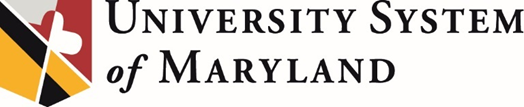 Exempt Salary StructureTraditional Salary Ranges – For UMB OnlyEffective April 1, 2019This is a 0.5% increase from the previous structure.Pay GradeMinimumMidpointMaximumC$41,004 $58,728 $76,453 D$48,318 $69,418 $90,519 E$56,269 $80,428 $104,587 F$64,221 $91,742 $119,265 G$74,006 $105,810 $137,615 H$85,627 $122,324 $159,021 I$98,471 $140,061 $181,651 J$108,868 $162,996 $217,124 K$142,507 $241,041 $339,574 